RESULTADO – TOMADA DE PREÇON° 202382TP34537HEAPAO Instituto de Gestão e Humanização – IGH, entidade de direito privado e sem fins lucrativos, classificadocomo Organização Social, vem tornar público o resultado da Tomada de Preços, com a finalidade de adquirirbens, insumos e serviços para o HEAPA - Hospital Estadual de Aparecida de Goiânia, com endereço à Av.Diamante, s/n - St. Conde dos Arcos, Aparecida de Goiânia/GO, CEP: 74.969-210.Bionexo do Brasil LtdaRelatório emitido em 06/03/2023 10:19CompradorIGH - HUAPA - HOSPITAL DE URGÊNCIA DE APARECIDA DE GOIÂNIA (11.858.570/0004-86)AV. DIAMANTE, ESQUINA C/ A RUA MUCURI, SN - JARDIM CONDE DOS ARCOS - APARECIDA DE GOIÂNIA, GO CEP: 74969-210Relação de Itens (Confirmação)Pedido de Cotação : 270157580COTAÇÃO Nº 34537 - GÊNEROS ALIMENTÍCIOS - HEAPA FEV/2023Frete PróprioObservações: *PAGAMENTO: Somente a prazo e por meio de depósito em conta PJ do fornecedor. *FRETE: Só serão aceitas propostas com frete CIF epara entrega no endereço: AV. DIAMANTE, ESQUINA C/ A RUA MUCURI, JARDIM CONDE DOS ARCOS, AP DE GOIÂNIA/GO CEP: 74969210, dia ehorário especificado. *CERTIDÕES: As Certidões Municipal, Estadual de Goiás, Federal, FGTS e Trabalhista devem estar regulares desde a data daemissão da proposta até a data do pagamento. *REGULAMENTO: O processo de compras obedecerá ao Regulamento de Compras do IGH,prevalecendo este em relação a estes termos em caso de divergência.Tipo de Cotação: Cotação NormalFornecedor : Todos os FornecedoresData de Confirmação : TodasFaturamentoMínimoPrazo deEntregaValidade daPropostaCondições dePagamentoFornecedorFrete ObservaçõesFELIX & SANTOS LTDAARAGOIÂNIA - GOValerio LourenÃ§o Da Silva LourenÃ§o DaSilva - (62) 9994-310891 dias apósconfirmação1R$ 50,000012/03/202330 ddlCIFnullvalerio.agua@hotmail.comMais informaçõesProgramaçãode EntregaPreço PreçoUnitário FábricaValorTotalProduto CódigoFabricante Embalagem Fornecedor Comentário JustificativaRent(%) QuantidadeUsuárioAGUAMINERALNATURALS/GAS 20LITROS -1-GALAODaniellyEvelynPereira DaCruzAGUAMINERALFELIX &SANTOSLTDAR$R$R$1GALAO0L -GALAO470-Garrafaonull-200 Galao8,3000 0,00001.660,00002BELA VISTA16/02/2023-BELA15:15VISTA -BELA VISTATotalParcial:R$2200.000.01.660,0000Total de Itens da Cotação: 1Total de Itens Impressos: 1TotalGeral:R$1.660,0000Clique aqui para geração de relatório completo com quebra de página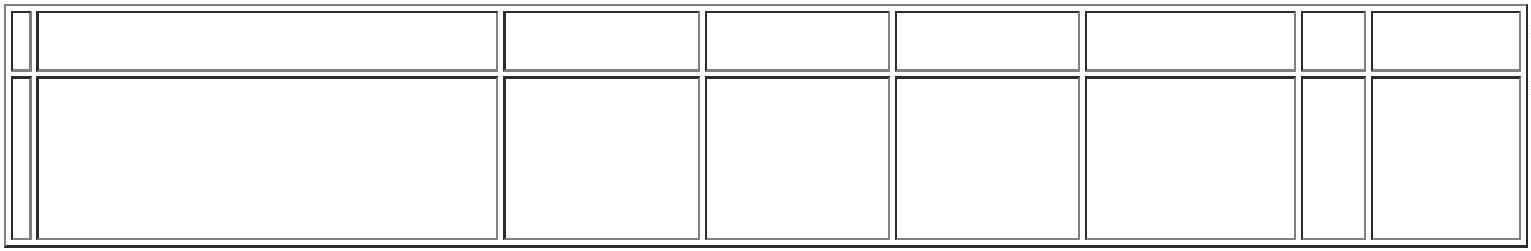 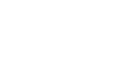 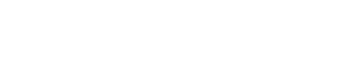 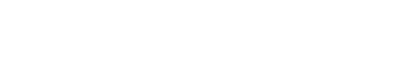 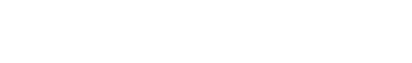 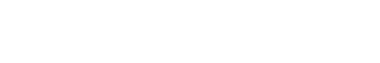 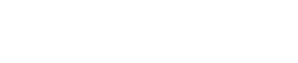 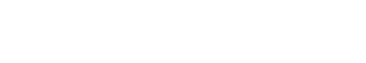 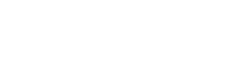 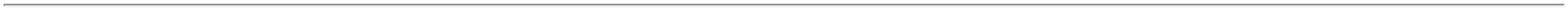 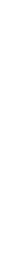 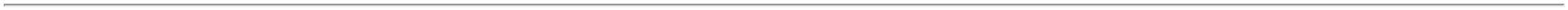 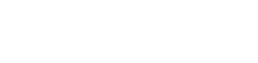 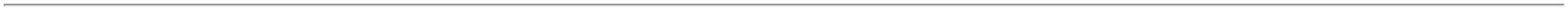 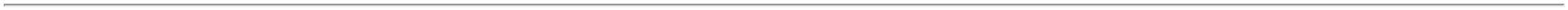 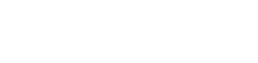 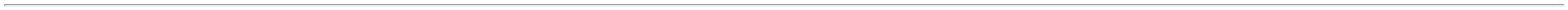 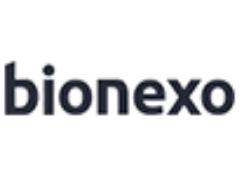 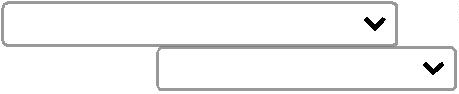 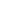 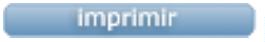 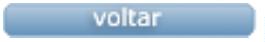 